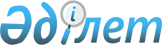 Об утверждении норм образования и накопления коммунальных отходов по городу Шахтинску
					
			Утративший силу
			
			
		
					Решение XXXII сессии V созыва Шахтинского городского маслихата Карагандинской области от 23 декабря 2014 года № 1093/32. Зарегистрировано Департаментом юстиции Карагандинской области 21 января 2015 года № 2940. Утратило силу решением Шахтинского городского маслихата Карагандинской области от 5 мая 2016 года № 1291/2      Сноска. Утратило силу решением Шахтинского городского маслихата Карагандинской области от 05.05.2016 № 1291/2 (вводится в действие по истечении десяти календарных дней после дня их первого официального опубликования).

      В соответствии с подпунктом 1) статьи 19-1 Экологического кодекса Республики Казахстан от 9 января 2007 года, подпунктом 15) пункта 1 статьи 6 Закона Республики Казахстан от 23 января 2001 года "О местном государственном управлении и самоуправлении в Республике Казахстан" городской маслихат РЕШИЛ:

      1. Утвердить прилагаемые нормы образования и накопления коммунальных отходов по городу Шахтинску.

      2. Настоящее решение вводится в действие по истечении десяти календарных дней после дня их первого официального опубликования.

       

      "СОГЛАСОВАНО" 

      И.о. руководителя

      Т. Перова

      государственного учреждения 

      "Отдел жилищно-комунального 

      хозяйства, пассажирского 

      транспорта и автомобильных 

      дорог города Шахтинска" 

      23 декабря 2014 года

 Нормы образования и накопления коммунальных отходов по городу Шахтинску      

      Примечание: средняя плотность твердых бытовых отходов - 166 кг/м3

       


					© 2012. РГП на ПХВ «Институт законодательства и правовой информации Республики Казахстан» Министерства юстиции Республики Казахстан
				Председатель сессии

С. Суханова

Секретарь маслихата

А. Сатова

Утверждены

решением городского маслихата

от 23 декабря 2014 года № 1093/32

№

 

Объект накопления коммунальных отходов

 

Расчетная единица

 

Норма, кубического метра на 1 расчетную единицу в год

 

1

 

Благоустроенные домовладения

 

1 житель

 

1,98

 

2

 

Неблагоустроенные домовладения

 

1 житель

 

2,63

 

3

 

Школы, средние учебные заведения, высшие учебные заведения

 

1 учащийся

 

0,71

 

4

 

Общежития, интернаты, детские дома, дома престарелых

 

1 место

 

1,35

 

5

 

Гостиницы, санатории, дома отдыха

 

1 место

 

0,68

 

6

 

Детские сады, ясли

 

1 место

 

1,32

 

7

 

Учреждения, организации, офисы, конторы, сберегательные банки, отделения связи

 

1 сотрудник

 

1,47

 

8

 

Поликлиники

 

1 посещение

 

0,01

 

9

 

Больницы, санатории, прочие лечебно-профилактические учреждения

 

1 койка - место

 

2,1

 

10

 

Рестораны, кафе, учреждения общественного питания

 

1 посадочное место

 

1,65

 

11

 

Театры, кинотеатры, концертные залы, ночные клубы, залы игровых автоматов

 

1 посадочное место

 

0,35

 

12

 

Музеи, выставки

 

1 квадратный метр общей площади

 

0,06

 

13

 

Спортивные, танцевальные и игровые залы

 

1 квадратный метр общей площади

 

0,093

 

14

 

Стадионы, спортивные площадки

 

1 место по проекту

 

0,090

 

15

 

Продовольственные магазины

 

1 квадратный метр торговой площади

 

1,32

 

16

 

Торговля с машины

 

1 квадратный метр торгового места

 

0,32

 

17

 

Промышленно-товарные магазины, супермаркеты

 

1 квадратный метр торговой площади

 

0,76

 

18

 

Рынки, торговые павильоны, киоски, лотки

 

1 квадратный метр торговой площади

 

0,36

 

19

 

Оптовые базы, склады продовольственных товаров

 

1 квадратный метр общей площади

 

0,46

 

20

 

Оптовые базы, склады промышленных товаров

 

1 квадратный метр общей площади

 

0,39

 

21

 

Дома быта: обслуживание населения

 

1 квадратный метр общей площади

 

0,66

 

22

 

Вокзалы, автовокзалы, аэропорты

 

1 квадратный метр общей площади

 

2,57

 

23

 

Пляжи

 

1 квадратный метр общей площади

 

1,56

 

24

 

Аптеки

 

1 квадратный метр торговой площади

 

0,59

 

25

 

Автостоянки, автомойки, авто заправочные станции, гаражи

 

1 машино - место

 

2,4

 

26

 

Автомастерские

 

1 работник

 

2,56

 

27

 

Гаражные кооперативы

 

на 1 гараж

 

0,3

 

28

 

Парикмахерские, косметические салоны

 

1 рабочее место

 

1,15

 

29

 

Прачечные, химчистки, ремонт бытовой техники, швейные ателье

 

1 квадратный метр общей площади

 

0,73

 

30

 

Мастерские ювелирные, по ремонту обуви, часов

 

1 квадратный метр общей площади

 

1,25

 

31

 

Мелкий ремонт и услуги

 

1 рабочее место

 

0,8

 

32

 

Бани, сауны

 

1 квадратный метр общей площади

 

0,75

 

33

 

Юридические организации массовые мероприятия на территории города

 

1000 участников

 

0,65

 

33

 

Садоводческие кооперативы

 

1 участок

 

3,15

 

